Общие правила хранения одежды             Перед сезонным хранением одежду надо обязательно постирать, почистить и хорошо просушить.  Верхнюю одежду (пальто, плащи, пиджаки и куртки) повесить на плечики и дать ей проветриться. Верхняя одежда не нуждается в стирке после одного дня носки. Поэтому,  развешенная на плечиках, она успевает «отдохнуть» и просушиться.   Размер плечиков должен соответствовать размеру одежды (если они шире, чем надо – рукава деформируются, если уже – плечи провисают).  Необходимо застегнуть на одежде все пуговицы и молнии.  Хранить одежду лучше в специальных бумажных или тканевых чехлах, чтобы защитить от проникновения пыли. Длинное платье рекомендуется хранить, перекинув через брючную перекладину плечиков.  Трикотажную одежду, наоборот, на плечики не вешают, чтобы не вытянулась. Ее складывают, как в магазине и хранят в полиэтиленовых мешочках.   Трикотажные свитера и кофточки можно оставить «подышать» в расправленном виде, а потом сложить в шкаф.   Хранить одежду необходимо в сухих, проветриваемых помещения, будь то шкаф или комната–гардероб.  Нежелательно хранить рядом с одеждой вещества, обладающие специфическим запахом. Разве что специальные ароматизаторы, призванные отпугнуть вредителей (например, моль) и создать приятную атмосферу в помещении.Уход за шерстяными вещами            Шерстяные ткани очень хорошо сохраняют тепло, относительно мало пачкаются и не сильно мнутся. Иногда, для того, чтобы замины на одежде разгладились, достаточно повесить ее в ванной комнате или сбрызнуть водой. Несколько советов по уходу за шерстью:            Пятна грязи советуют высушить, а затем удалить сухой щеткой.  Чтобы избежать неприятностей, которые могут возникнуть при неправильной обработке изделий из шерсти в домашних условиях, рекомендуется отдавать вещи в химчистку. Где с изделием будут работать профессионалы.  Легкие загрязнения с шерстяной одежды следует удалять специальными щеточками. При средних, а тем более сильных загрязнениях, следует обратиться на предприятие химчистки.  При хранении одежды из шерсти не следует вешать предметы сильно вплотную друг к другу.  Позвольте шерстяной одежде «отдыхать» по крайней мере за 24 часа до повторения её носки, чтобы продлить жизнь одежды.  Вешая вязаные предметы одежды – проверьте карманы, чтобы они были пусты, также равномерно повесьте одежду во избежание растяжек.  Следует проводить периодическую чистку шерстяной одежды, но не очень часто, чтобы избежать преждевременного изнашивания волокна. До длительного хранения шерстяной одежды, следует провести их химическую чистку на фабрике. Одежду следует обработать противомолевыми средствами.  Если Вы решили постирать одежду из шерсти (это может быть безопасно для некоторых предметов; проверьте внимательно маркировку), сушку следует проводить при комнатной температуре вдалеке от источников тепла.Уход за изделиями из льна               Лён. Приятный на взгляд и при носке материал - по крайней мере, когда мы сначала надеваем его. Полотно известно сминаемостью, но это - часть его очарования. Льняная одежда требовательна к уходу – стирка или химчистка? Одежда изо льна: жакеты, костюмы, платья должны обрабатываться только сухим способом - растворителями. Это необходимо, чтобы сохранить структуру волокна без повреждений.  Если Вы хотите, чтобы Ваши льняные рубашки, шорты, брюки, блузки имели свежий вид, следует определить по маркировке – возможна ли самостоятельная стирка этих изделий. Если стирка разрешена, то уход за одеждой можно проводить самостоятельно. Следует помнить, что лен негативно относится к механическому сжатию – поэтому рекомендуем ручную стирку без отжима. Стирка льна делает его более мягким, волокно меньше заминается. Прежде, чем Вы постираете льняные смеси, убедитесь, что маркировка не запрещает влажную обработку изделия. Смеси с другими волокнами, такими как шелк, искусственный шелк обычно требуют только сухой чистки (dry clean), в противном случае одежда будет испорчена безвозвратно. Избегайте сворачивать льняные ткани, и всегда гладьте их во влажном состоянии.Уход за изделиями из вискозы                   Вискозное волокно при различной обработке может своим блеском и плотностью может напоминать шелк, хлопок или даже шерсть. На вискозном волокне выполняют даже характерные для льна утолщения нити. Изделия из вискозы хорошо поглощают влагу, но в мокром состоянии теряют прочность. Поэтому требуют особо бережной чистки.Уход за изделиями из шелка                  В последнее время значительно выросла популярность одежды из шелка, изделия доступны во многих уровнях цен. Все ткани из шелковых волокон требуют особого ухода. Потребители должны понимать характеристики этих изделий. Уход за одеждой из шелка согласно рекомендациям сохранит и продлит жизнь ваших вещей. Шелк является сильным волокном, но может быть ослаблен воздействием пота, дезодорантом и солнечным светом. Некоторые цвета красителя шелковой ткани, как правило, линяют и растворяются в воде, также и в ходе процедуры выведения пятен. Согласно заключению химчисток, красные, зеленые, синие и фиолетовые красители особенно подвержены этим проблемам. Солнечный свет способствует выгоранию шелковых изделий, и может превратить белую шелковую одежду в желтую. Чтобы продлить красоту и жизнь шелковой одежды, следуйте приведенным ниже инструкциям по использованию и уходу. Шелковые ткани легко повреждаются растворителями на спиртовой основе, ущерб цвету изделий наносит лак для волос и парфюмерия, а также химические продукты, такие как жидкости для снятия лака. Перед тем, как применить духи и лак для волос, если одета шелковая одежда, её следует покрыть полотенцем, чтобы не попали брызги. Повреждает окраску шелковой одежды пот, содержащий хлористые соли. Шелковые волокна ослабляются и повреждаются красители ткани. Для одной шелковой одежды рекомендуется сухая чистка, для другой аквачистка и ручная стирка. Как чистить одежду зависит от степени фиксации красителя. Всегда следуйте инструкции по уходу на этикетке одежды.Что может испортить ткань или вещь?             Существует ошибочное мнение, что верхнюю одежду следует отдавать в химчистку только тогда, когда становятся видимыми загрязнения. А за один два сезона изделие не загрязняется. На самом деле такие загрязнения как: наслоение жировых, грязевых пятен, пыль в атмосфере, осадки, которые возникают при повседневной носке, приводят к тому, что во время химической чистки к вещи необходимо применять большое количество химикатов или осуществлять повторную чистку вещи, что неблаготворно влияет на ткань изделия. Поэтому отдавать вещь в химчистку необходимо своевременно - после 3-5 раз ее одевания.  Никогда не обрабатывайте какие-либо пятна в домашних условиях. Никогда не используйте соль, которая будет способствовать лишь закреплению жирного пятна на вещи. Чем раньше Вы обратитесь к специалистам, тем больше уверенности в том, что от пятна останется лишь воспоминание. Если же Вы все- таки попробовали вывести пятно любым домашним способом, доверяя рекламе, то знайте, что выведение пятна в химчистке возможно лишь с вероятностью 50%.  Не доверяйте рекламе средств, для выведения пятен. Используя эти средства, Вы лишаете себя возможности сохранить свое изделие в состоянии пригодном к носке. Часто, использование рекламируемых средств, для выведения пятен приводит либо к окончательному закреплению пятна, после чего вывести его уже невозможно, либо к срыву красителя в этом месте.  Существует опасность при мокрой обработке в домашних условиях Ваших любимых костюмов и пиджаков- что изделие потеряет свой первоначальный вид. При домашнем глажении очень часто сами того не ведая, Вы оставляете ласы (в этом месте изделие начинает блестеть) или запалы, которые после обработки в химчистке становятся более заметными.  При покупке изделий, всегда обращайте внимание на правила ухода и рекомендации которые обязательно должны быть пришиты на внутренней стороне в виде знаков. И, к сожалению, исходя из практики, не всегда высокая цена соответствует высокому качеству изделия. Очень часто модные, дорогие вещи на самом деле являются в прямом смысле на один сезон - то есть, изготовлены из таких материалов, которые не подвергаются обработки в химчистке.  Из кожаных изделий самой долговечной и лучшей по качеству является гладкая кожа, а для изготовления модных покрытий, тиснений (нубука, наппы и др.) используются различные виды пленой, которые скрывают дефекты самой кожи.  Хранить дома изделия в полиэтиленовых упаковках не рекомендуется, изделие должно дышать, а для этого лучше использовать чехол из ткани.  И главное - доверяйте свои вещи только профессионалам с полным комплексом оборудования и услуг. Не подвергайте риску свою любимую одежду. Расшифровка символов ухода за одеждой               Встретив в магазине платье «своей мечты», то без которого жить просто нельзя, мы в последнюю очередь думаем, соответствует ли качество изделия его цене, что с ним будет после стирки, да и вообще можно ли его стирать. Любая серьезная компания не поленится пришить к изделию не только свой лейбл, но и правильную маркировочную ленту. Наличие правильной маркировочной ленты, дает возможность химчистке определить наиболее подходящий вид обработки. При отсутствии маркировочной ленты с символами по уходу, либо если символы нечитаемы, либо изготовителем дана неправильная информация, химчистка не несет ответственность за качество. Согласно СТБ ИСО 3758-2001 система символов по уходу за изделиями включает пять основных символов, при наличии которых маркировочная лента соответствует данному стандарту. Символы должны быть расположены строго в следующем порядке:	Процесс стирки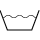 	Процесс отбеливания хлорсодержащим веществами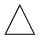  Процесс глажения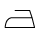 	Процесс сухой чистки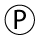  Сушка в барабане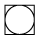              В дополнении к пяти символам изображения креста на любом из них, означает, что обработка обозначенная этим символом, запрещена. Символы на этикетках, прикрепляемых к одежде - это инструкции, выполнение которых позволит Вам добиться замечательных результатов при стирке и дольше сохранит Вашу одежду. Поэтому важно запомнить эти символы, чтобы правильно ухаживать за одеждой.Внимание! Не забудьте не только свериться с информацией на этикетках перед стиркой, но и:   Вывернуть рубашки наизнанку - это позволит добиться лучших результатов при стирке, а рубашки прослужат дольше . Обязательно вынуть все из кармановИЗДЕЛИЯ ТЕКСТИЛЬНЫЕ                Маркировка символами по уходу согласно ГОСТ Р ИСО 3758-99 и ГОСТ 16958-71	 Максимальная температура 95С, механические воздействия обычные, полоскание обычное, отжим  обычный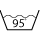 	 Максимальная температура 95С, пеханические воздействия уменьшенные, полоскание при постепенном снижении температуры (в процессе остывания воды),отжим ослабленный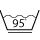 	 Максимальная температура 70С, механические воздействия обычные, полоскание обычное, отжим обычный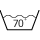 	 Максимальная температура 60С, механические воздействия обычные, полоскание обычное, отжим обычный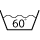 	 Максимальная температура 60С, механические воздействия уменьшенные, полоскание при постепенном снижении температуры (в процессе остывания воды), отжим ослабленный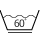 	 Максимальная температура 50С, механические воздействия уменьшенные, полоскание при постепенном снижении температуры (в процессе остывания воды), отжим ослабленный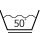 	 Максимальная температура 40С, механические воздействия обычные, полоскание обычное, отжим обычный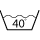 	 Максимальная температура 40С, механические воздействия уменьшенные, полоскание при постепенном снижении температуры воды, отжим ослабленный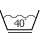 	 Максимальная температура 40С, механические воздействия сильно уменьшенные, полоскание обычное, отжим ослабленный,не выжимать руками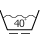 	 Максимальная температура 30С, механические воздействия сильно уменьшенные, полоскание обычное, отжим ослабленный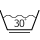 	 Только ручная стирка, машинную стирку не применять, максимальная температура 40С, обращаться с осторожностью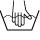 	 Не стирать, обращаться с осторожностью во влажном состоянии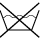 	 Разрешено отбеливание хлоросодержашим веществом, раствор холодный и разбавленный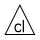 	 Не отбеливать хлоросодержашим веществом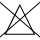 	 Глажение при максимальной температуре прессующей поверхности (подошвы утюга, прессующей плиты) до 200С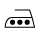 	 Глажение при максимальной температуре прессующей поверхности (подошвы утюга, прессующей плиты) до 150С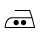 	 Глажение при максимальной температуре прессующей поверхности (подошвы утюга, прессующей плиты) до 110С. Глажение и пропаривание требуют осторожности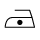              	Глажение запрещено. Пропаривание и обработку не применять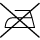 	 Сухая чистка любыми растворителями, используемыми для сухой чистки, включая все растворители, перечисленные для символа Р, плюс трихлорэтилен и трихлорэтан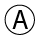 	 Сухая чистка в тетрахлорэтилене, монофтортрихлорэтане и всех растворителях, перечисленных для символа F, обычная процедура чистки	 Сухая чистка всеми растворителями, указанными для символа Р, строгие ограничения прибавления воды и/или увеличения температуры во время чистки и/или отжима, чистка-самообслуживание запрещена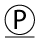 	 Сухая чистка в трифтортрихлорэтане, уайт-спирте (температура дистилляции (перегонки) от 150С до 210С, точка возгорания от до 38С до 60С), обычная чистка без ограничений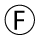 	 Сухая чистка всеми растворителями, указанными для символа F, строгое ограничение прибавления воды (увеличение количества воды) и/или усиления механических воздействий и/или увеличения температуры во время чистки и/или отжима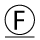 	 Сухая чистка запрещена, удаление пятен растворителями запрещено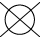 	 Возможна сушка в барабане, обычный процесс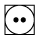 	 Возможна сушка в барабане, сушка при более низкой температуре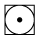 	 Не применять сушку в барабане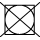 